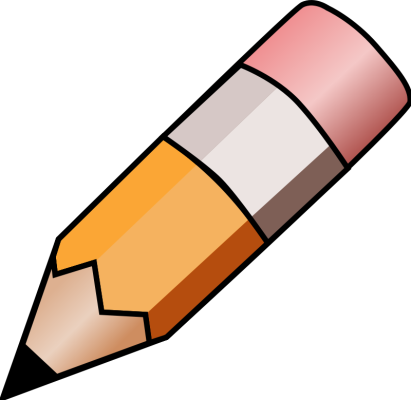 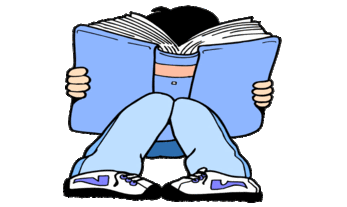 YEAR 5 HOME LEARNING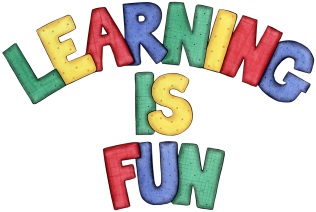 YEAR 5 HOME LEARNINGDate Set18.1.19Date Due25.1.19MathleticsThis week will be focussing on FRACTIONS. All activities can be found on the following website: http://uk.mathletics.com/  Every child has their username and passwords in their reading records.SpellodromeWritingThis week children will be focusing on words that end with the suffix -ible: Spelling can also be found on http://www.spellodrome.com.au/#/home divisibleflexiblehorribleimpossibleinvisiblepossibleresponsiblesensibleterriblevisibleeligibleineligiblemandibleaudiblereversiblecollectiblecrediblefeasibleinvincibleWriting task – Due 23.1.19Children to plan their very own fantasy land using mind map technique. Children to consider:The landscapeThe buildings (architecture)The type of people/characters/creatures that live thereAll of your senses (what can be seen/heard/smelt/what objects feel like/taste)Who the antagonists (bad guy) and protagonists (good guy) are and what makes them who they are (backstory)?What daily life in this fantasyland will be like?ReadingRecommended daily reading time:KS2 40 minutes.Home Learning ProjectDate Set:                                      Date Due:GreekPlease go to Greek Class Blog for Greek Home LearningGreek Class - St Cyprian's Greek Orthodox Primary Academy